I. ÖĞRENCİ TARAFINDAN DOLDURULACAKTIR (form doldurulduktan ve gerekli belgeler eklendikten sonra Öğrenci İşleri Daire Başkanlığı’na teslim edilecektir) Adres; İTÜ Öğrenci İşleri Daire BaşkanlığıTel  :   (212) 365 78 00 (99 hat)Fax  :   (212) 285 66 58 www.sis.itu.edu.tryardim.itu.edu.trÖĞRENCİ İŞLERİ DAİRE BAŞKANLIĞINA,Bağlı olduğum Askerlik Şubesine verilmek üzere Askerlik Durum Belgesi hazırlanmasını istiyorum. Gereğini saygılarımla arz ederim.Adı Soyadı :						Öğrenci Numarası :Kayıtlı olunan Bölüm/ Program :Kayıtlı olunan Fakülte :Cep Telefonu :						E-posta :Tarih :							İmza :Başvuru formuna eklenecek belgeler:   1. Nüfus Cüzdanı (TC uyruklular için) / Pasaport (Yabancı Uyruklular için) fotokopisi2. Askerlik Şubesinin Talep yazısı.II. ÖĞRENCİ İŞLERİ DAİRE BAŞKANLIĞI ADI SOYADI, İMZA, TARİH (Öğrenci bilgileri kontrol edildi, Askerlik Durum Belgesi hazırlandı ve teslim edildi)III. ASKERLİK DURUM BELGESİNİ ALAN KİŞİ  ADI SOYADI, İMZA, TARİH (Askerlik Durum Belgesi teslim alındı.)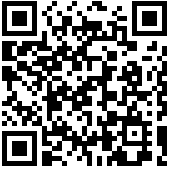 *Öğrenci İşleri Daire Başkanlığı 6698 sayılı Kişisel Verilerin Korunması Hakkında Kanun kapsamında kişisel verilerinizi, Kanunda belirtilen amaçlarla sınırlı olarak işlemektedir. Konuyla ilgili aydınlatma metnine karekodu veya aşağıdaki bağlantıyı kullanarak ulaşabilirsiniz.http://www.sis.itu.edu.tr/TR/KVKK/aydinlatma-metni.phpASKERLİK BELGESİ BAŞVURU FORMU